COMMUNIQUÉ DE PRESSE (N° 470)lundi 22 février 2018	POUR PARUTION IMMÉDIATELancement du nouvel oscillateur TCXO ultra-stable à très basse tension au Embedded ShowLe nouvel oscillateur à quartz à température compensée (TCXO) IQXT-225 d’IQD nécessite uniquement une très faible alimentation de 1,2V tout en offrant une stabilité de fréquence exceptionnelle de ±0,5ppm sous une plage de température comprise entre -30 et 85 degrés Celsius.Logé dans un boîtier céramique hermétique ultra-miniature de 2,0 x 1,6 x 0,7mm, ce nouveau modèle convient parfaitement pour une utilisation sur des appareils sur lesquels l’autonomie de la batterie est vitale, notamment l’Internet des objets (IoT), les systèmes de navigation autonomes (PND), les appareils de test portables, les appareils électroniques vestimentaires et de communication sans fil.Six fréquences standard sont disponibles, notamment 16,368MHz, 16,369MHz, 19,2MHz, 26,0MHz, 33,6MHZ et 38,4MHz. L’oscillateur IQXT-225 a une sortie d’onde sinusoïdale écrêtée, une capacité de charge de 10kΩ//10pF avec une consommation de 1,7mA et une fonction Activer/Désactiver sur la broche 1 en cas de fonctionnement à faible puissance électrique. En mode Désactiver, la consommation électrique s’élève uniquement à 3,0µA. Le nouvel oscillateur TCXO offre un très faible bruit de phase de -135dBc/Hz à 1kHz de décalage ainsi qu’un temps de démarrage de 2ms. Des options de conditionnement en bobine ou sur bande coupée ainsi qu’une large gamme de produits aux caractéristiques standard sont disponibles immédiatement à la vente directe auprès d’IQD ou par l’intermédiaire de notre réseau international de distributeurs. Retrouvez plus de renseignements dans nos fiches techniques sur www.iqdfrequencyproducts.com.###Notes aux éditeurs :Forte de plus de 40 ans d’expérience dans la fabrication des produits de fréquence, la société IQD est un leader de marché réputé dans le secteur du contrôle des fréquences et fait partie du groupe Würth Elektronik eiSos, un des fabricants européens leaders de composants passifs. Avec des clients actifs dans plus de 80 pays, IQD propose une des gammes les plus complètes de produits de fréquence, allant des produits de qualité commercial de faible coût, aux produits utilisés dans des applications haute-fiabilité dans les secteurs industriel, automobile et militaire, y compris : Cristaux de quartz,  Oscillateurs à horloge, AEC-Q200/TS16949 Cristaux & Oscillateurs, VCXO, TCXO, OCXO, OCXO synchronisés par GPS, et Oscillateurs au rubidium.Sa capacité de production totale se monte à plus de 40 millions d’unités par mois, avec des commandes allant du produit unique spécifique, à des commandes de quantités atteignant plusieurs millions d’unités. De plus, IQD offre à sa clientèle toute une gamme de services d’assistance en matière d’ingénierie, y compris : support technique, conception de produits sur commande, développement d’échantillons, blindage & essais électriques, essais de fréquences/températures, vieillissement accéléré, caractérisation de circuits et essais MTIE/TDEV (erreur d’intervalle de temps maximum/écart de temps. Les produits IQD sont utilisés par des fabricants leaders des secteurs de l’aéronautique, automobile, des communications, informatique, industriel, médical et militaire, à travers le monde. Notre gamme complète de produits est disponible directement par le biais de nos agences ou par le biais de notre réseau de distribution et représentants étendu à travers le monde. Pour plus d’informations, visitez le site : www.iqdfrequencyproducts.com. Informations complémentaires : Becky Long
IQD Frequency Products Ltd
Tél : +44 (0)1460 270270
Email : rebecca.long@iqdfrequencyproducts.com
Web : www.iqdfrequencyproducts.comRejoignez-nous sur :   Facebook  -   Twitter  -    LinkedIn -   Google Plus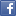 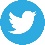 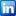 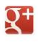 